Sixth Annual Knight of Performances 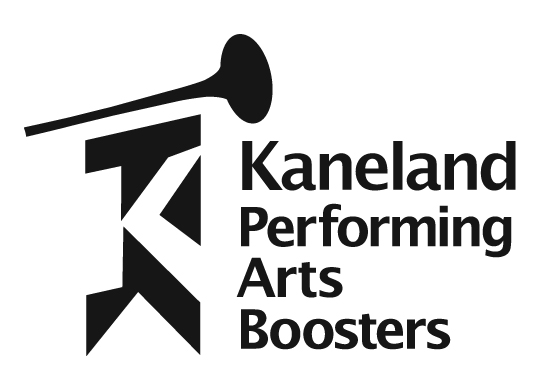 Saturday, March 10, 20185:00–8:00 p.m.Kaneland Harter Middle School1601 Esker Drive, Sugar Grove, ILPlease join us at the sixth annual Knight of Performances sponsored by the Kaneland Performing Arts Boosters. A variety of talented student musicians and performers from Kaneland Harter Middle School and Kaneland High School will provide entertainment for the evening. Enjoy a delicious dinner from Paisano’s. All proceeds from this event will benefit the students in the band, choir and theatre programs at KHS and KHMS. To place an order for dinner, please complete this form and return it to your student’s music director in an envelope marked “Knight of Performances Dinner” or mail the form to: Kaneland Performing Arts Boosters, P.O. Box 611, Elburn, IL 60119 no later than Wednesday, February 28th.  Last year this event sold out so please return your order forms/payment as soon as possible.  A confirmation email will be sent to you within five days of returning this order form. If you do not receive a confirmation, please send an email to: info@knightmusic.org One Beverage and one Dessert are included with every meal! Beverage choices are bottled water and soft drinks.Additional beverages and/or desserts may be purchased for $1 each. Total meals ordered: ________________Total amount enclosed: ______________Checks made payable to: Kaneland Performing Arts BoostersOrders due no later than Wednesday, February 28th.Kaneland Performing Arts Boosters  P.O. Box 611  Elburn, IL 60119   Like us on Facebook 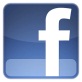 Name: _______________________________email address: _________________________email address: _________________________email address: _________________________Phone: _______________________________My student is performing at the dinner: Yes    No Yes    No Yes    NoSelect your main dish:Select your main dish:               Quantity                     Total               Quantity                     TotalBaked Mostaccioli with marinara sauce w/garden salad and bread Baked Mostaccioli with marinara sauce w/garden salad and bread Baked Mostaccioli with marinara sauce w/garden salad and bread Baked Mostaccioli with marinara sauce w/garden salad and bread _______ X $10.00 __________________ X $10.00 ___________Italian Beef Sandwich w/garden salad and chips Italian Beef Sandwich w/garden salad and chips Italian Beef Sandwich w/garden salad and chips Italian Beef Sandwich w/garden salad and chips _______ X $10.00 __________________ X $10.00 ___________One slice of pizza w/garden salad      Select □ cheese □ sausage □ pepperoniAdd an extra slice of pizza                   Select □ cheese □ sausage □ pepperoniKids Meal – one slice of cheese pizza, drink and dessertOne slice of pizza w/garden salad      Select □ cheese □ sausage □ pepperoniAdd an extra slice of pizza                   Select □ cheese □ sausage □ pepperoniKids Meal – one slice of cheese pizza, drink and dessertOne slice of pizza w/garden salad      Select □ cheese □ sausage □ pepperoniAdd an extra slice of pizza                   Select □ cheese □ sausage □ pepperoniKids Meal – one slice of cheese pizza, drink and dessertOne slice of pizza w/garden salad      Select □ cheese □ sausage □ pepperoniAdd an extra slice of pizza                   Select □ cheese □ sausage □ pepperoniKids Meal – one slice of cheese pizza, drink and dessert_______ X $ 7.00 ___________
_______ X $ 3.00 __________________ X $ 5.00 __________________ X $ 7.00 ___________
_______ X $ 3.00 __________________ X $ 5.00 ___________